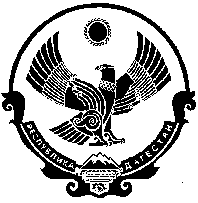                                                                             СОБРАНИЕ ДЕПУТАТОВ                                МУНИЦИПАЛЬНОГО ОБРАЗОВАНИЯ СЕЛЬСКОГО ПОСЕЛЕНИЯ                                           «СЕЛО ОРКАЧИ» ХУНЗАХСКОГО РАЙОНА РД  368270, Российская Федерация Республика Дагестан   Хунзахский  район село Оркачи«_09_»_января_ 2018г.                                                                                                                   № _1__РЕШЕНИЕСобрание депутатов муниципального образования «село Оркачи»О принятии  бюджета МО СП «село Оркачи» на 2018 год и на плановый период 2019 и 2020 годов»Утвердить:     прогнозируемый общий объем доходов бюджета МО СП «село Оркачи» на 2018г. в сумме 1692,7 тыс. рублей, в том числе общий объем межбюджетных трансфертов, получаемый из республиканского бюджета в сумме ____ тыс. рублей;     общий объем расходов бюджета МО СП  «село Оркачи» на 2018г 1692,7 тыс. руб;      прогнозируемый общий объем доходов бюджета МО СП «село Оркачи» на планируемый период 2019г. в сумме  1720,00 тыс.  рублей, в том числе общий объем межбюджетных трансфертов, получаемый из республиканского бюджета в сумме  ____ тыс. рублей., и на 2020 г. в сумме 1800,5 тыс. рублей, в том числе получаемые из республиканского бюджета в сумме ____ рублей;     общий объем расходов бюджета МО СП  «село Оркачи» на планируемый период 2017г. в сумме 3628,0 тыс. рублей, и на 2018 г. в сумме 4178,0 тыс. рублей. 2.  Установить, что доходы местного бюджета, поступающие в 2016 году, формируются за счет доходов от уплаты федеральных, региональных и местных налогов и сборов по нормативам, установленным законодательными актами Российской Федерации, Республики Дагестан и настоящим  постановлением:Налога на доходы физических лиц- по нормативу 2 процентов;Единого сельскохозяйственного налога- по нормативу 30 процентов;Земельного налога - по нормативу 100 процентов.Налога на имущество с физический лиц -  по нормативу 100 процентов.Неналоговых доходов в соответствии с действующим законодательством.3.  Главные администраторы доходов бюджета МО СП «село Оркачи»:Закрепить источники доходов бюджета МО СП «село Оркачи» за администраторами доходов бюджета МО СП «село Оркачи» -, органами государственной власти Российской Федерации согласно приложению № 1 к настоящему Решению, органами государственной власти МО СП «село Оркачи» согласно приложению № 2 к настоящему Решению.Утвердить перечень главных администраторов источников бюджета МО СП «село Оркачи» согласно приложению № 3 к настоящему Решению.4.Утвердить объем поступлений доходов по основным источникам в бюджет МО СП «село Оркачи» на 2015 год и на плановый период 2016 и 2017 годов согласно приложению № 5 к настоящему Решению. 5. Утвердить распределение бюджетных ассигнований на 2015 год и на плановый период 2016 и 2017 годов по разделам и подразделам, целевым статьям и видам расходов классификации расходов бюджетов согласно приложению № 6 к настоящему Решению.6. Утвердить ведомственную структуру расходов бюджета МО СП «село Оркачи» на 2016 год и на плановый период 2017 и 2018 годов согласно приложению № 7 к настоящему Решению.7.  Установить, что кассовое обслуживание исполнения местного бюджета осуществляется органом, осуществляющим кассовое обслуживание исполнения местного бюджета на основании соглашения и на безвозмездной основе.8.  Установить, что заключение и оплата органами местного самоуправления муниципального образования договоров, исполнение которых осуществляется за счет средств местного бюджета, производятся в пределах утвержденных им лимитов бюджетных обязательств в соответствии с ведомственной, функциональной и экономической классификациями расходов местного бюджета и с учетом принятых и неисполненных обязательств.9.  Нормативные и иные правовые акты органов местного самоуправления муниципального образования, влекущие дополнительные расходы за счет средств местного бюджета на 2016 год, а также сокращающие его доходную базу, реализуются и применяются только при наличии соответствующих источников дополнительных поступлений в местный бюджет и (или) при сокращении расходов по конкретным статьям местного бюджета на 2016 год, а так же после внесения соответствующих изменений в настоящее постановление.     В случае если реализация правового акта частично (не в полной) мере обеспечена источниками финансирования в местном бюджете, такой правовой акт реализуется и применяется в пределах средств, предусмотренных на эти цели в местном бюджете на 2015 год.10.   Установить в соответствии с пунктом 3 статьи 217 Бюджетного Кодекса Российской Федерации следующие  основания для внесения в 2016 году изменений в показатели сводной бюджетной росписи бюджета МО СП «село Оркачи», связанные с особенностями исполнения бюджета МО СП «село Оркачи»:1) Направление средств резервных фондов в соответствии распоряжений главы администрации;2) Оплата судебных издержек, связанных с представлением интересов МО СП «село Оркачи», исполнение судебных решений о взыскании средств с бюджета МО СП «село Оркачи»;3) В случае образования в ходе исполнения бюджета МО СП «село Оркачи» на 2016 год экономии по отдельным разделам, подразделам, видам расходов и статьям экономической классификации расходов Российской Федерации;4) Другие основания, предусмотренные в соответствии с действующим законодательством.11.  Настоящее решение вступает в силу со дня его официального опубликования.12.  Опубликовать настоящее решение Глава  МО СП «село Оркачи»                                                                  М.К.Абдулмажидов             